Communiqué de presse21 juin 2017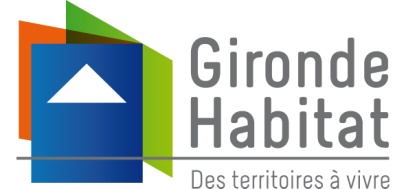 SEMAINE NATIONALE DES HLML’ENERGIE DES HABITANTSPour sa 5ème édition, la Semaine nationale des Hlm a choisi une thématique qui s’inscrit au cœur des enjeux de notre société : « La transition énergétique, naturellement ». Du 24 juin au 2 juillet 2017, organismes Hlm, résidents, locataires, associations, médias et élus seront invités à se rencontrer, à partager et mettre en valeur leur implication au quotidien. A l’occasion de cette semaine HLM Gironde Habitat s’engage sur deux animations festives qui impliquent et lient particulièrement les habitants.Le 24 juin 2017 à partir de 15h00Energies transversales autour de l'Hippodrome au BouscatCet événement, organisé sur la base d’un lien qui relie les différentes résidences du quartier, sera matérialisé par un fil de couleur d’1,8 km de long. Tout le long de ce fil seront proposés des animations, expositions et ateliers. Un espace traversé par toutes les énergies.Cet événement invite les dimensions, insertion, développement durable, culture/art et lien social, avec la participation active du conseil citoyen. Ils font de cet événement un espace physique et un espace-temps où les énergies transitent par toutes les actions engagées et les hommes qui s’investissent.Animations "Selfies à plusieurs", soirée "Photomaton", exposition de photos réalisée avec les photos des habitants16h30 Gouter anti-gaspi alimentaire proposé par les jeunes en service civique UnisCité : smoothies et pain perdu faits avec fruits, légumes et pain invendus par le supermarché Leclerc local.19h30 apéritif et repas réalisé par des jeunes dans le cadre d’un chantier jeunes, ainsi qu'une animation musicale.Le 30 juin 2017 17h30 COMPOSparTAGE à Lormont - Inauguration de la ComposterieUne fête de quartier à l'initiative de la Régie de Quartiers de Lormont, associée aux bailleurs sociaux du quartier : Gironde Habitat, Mésolia et Logevie, pour développer la pratique du compostage partagé sur la quartier Alpilles-Vincennes. Renforcer et recréer des liens sociaux - Favoriser l'engagement citoyen - Participer à la requalification des espaces extérieurs du quartier et favoriser leur réappropriation par les habitants.L'action consiste à transformer sur site avec les habitants les biodéchets produits sur le quartier (déchets de cuisine et déchets issus de l'entretien des espaces) en compost, redistribué par la suite aux habitants et réutilisé pour développer des projets.Contact presse Nancy Arnaud-Guitern.guiter@gironde-habitat.fr05 57 59 27 54